ИНСТРУКЦИЯ ПО ОХРАНЕ ТРУДА И ТЕХНИКЕ БЕЗОПАСНОСТИ КОМПЕТЕНЦИИ«Монтаж и эксплуатация газового оборудования»ОГЛАВЛЕНИЕПРОГРАММА ИНСТРУКТАЖА ПО ОХРАНЕ ТРУДА И ТЕХНИКЕ БЕЗОПАСНОСТИ	3ИНСТРУКЦИЯ ПО ОХРАНЕ ТРУДА ДЛЯ УЧАСТНИКОВ	41. Общие требования охраны труда	42.Требования охраны труда перед началом работы	103.Требования охраны труда во время работы	244. Требования охраны труда в аварийных ситуациях	245.Требование охраны труда по окончании работ.	25ИНСТРУКЦИЯ ПО ОХРАНЕ ТРУДА ДЛЯ ЭКСПЕРТОВ	271.Общие требования охраны труда	272.Требования охраны труда перед началом работы	293.Требования охраны труда во время работы	304. Требования охраны труда в аварийных ситуациях	325.Требование охраны труда по окончании работ	33ПРОГРАММА ИНСТРУКТАЖА ПО ОХРАНЕ ТРУДА И ТЕХНИКЕ БЕЗОПАСНОСТИ1. Общие сведения о месте проведения конкурса, расположение компетенции, время трансфера до места проживания, расположение транспорта для площадки, особенности питания участников и экспертов, месторасположение санитарно-бытовых помещений, питьевой воды, медицинского пункта, аптечки первой помощи, средств первичного пожаротушения.2. Время начала и окончания проведения конкурсных заданий, нахождение посторонних лиц на площадке.3. Контроль требований охраны труда участниками и экспертами. Штрафные баллы за нарушения требований охраны труда.4. Вредные и опасные факторы во время выполнения конкурсных заданий и нахождения на территории проведения конкурса.5. Общие обязанности участника и экспертов по охране труда, общие правила поведения во время выполнения конкурсных заданий и на территории.6. Основные требования санитарии и личной гигиены.7. Средства индивидуальной и коллективной защиты, необходимость их использования.8. Порядок действий при плохом самочувствии или получении травмы. Правила оказания первой помощи.9. Действия при возникновении чрезвычайной ситуации, ознакомление со схемой эвакуации и пожарными выходами.ИНСТРУКЦИЯ ПО ОХРАНЕ ТРУДА ДЛЯ УЧАСТНИКОВ1. Общие требования охраны труда1.1. Для участников от 14 до 16 летК участию в конкурсе, под непосредственным руководством Экспертов или совместно с Экспертом, Компетенции «Монтаж и эксплуатация газового оборудования» допускаются участники в возрасте от 14 лет до 16 лет:-прошедшие инструктаж по охране труда по «Программе инструктажа по охране труда и технике безопасности»;- ознакомленные с инструкцией по охране труда;- имеющие необходимые навыки по эксплуатации инструмента, приспособлений совместной работы на оборудовании;- не имеющие противопоказаний к выполнению конкурсных заданий по состоянию здоровья;- имеющие согласие родителей или опекунов на участие в конкурсе;- имеющие сопровождающего на время проведения чемпионата, согласованного родителями или опекунами.1.2. Для участников от 16 до 18 летК участию в конкурсе, под непосредственным руководством Экспертов или совместно с Экспертом, Компетенции «Монтаж и эксплуатация газового оборудования» допускаются участники в возрасте от 16 до 18 лет:- прошедшие инструктаж по охране труда по «Программе инструктажа по охране труда и технике безопасности»;- ознакомленные с инструкцией по охране труда;- имеющие необходимые навыки по эксплуатации инструмента, приспособлений совместной работы на оборудовании;- не имеющие противопоказаний к выполнению конкурсных заданий по состоянию здоровья.Таблица 1 Длительность работы подростков в условиях производственного шума, превышающего нормируемый уровень 70 дБАТаблица 2 Нормы предельно допустимых нагрузок для лиц моложе восемнадцати лет при подъеме и перемещении тяжестей вручнуюПримечания: 1. Подъем и перемещение тяжестей в пределах указанных норм допускаются, если это непосредственно связано с выполняемой постоянной профессиональной работой.2. В массу поднимаемого и перемещаемого груза включается масса тары и упаковки.3. При перемещении грузов на тележках или в контейнерах прилагаемое усилие не должно превышать:для юношей 14 лет - 12 кг, 15 лет - 15 кг, 16 лет - 20 кг, 17 лет - 24 кг.для девушек 14 лет - 4 кг, 15 лет - 5 кг, 16 лет - 7 кг, 17 лет - 8 кг.Текст документа сверен по: "Бюллетень нормативных актов федеральных органов исполнительной власти" N 29, 19.07.991.3. Для участников старше 18 летК самостоятельному выполнению конкурсных заданий в Компетенции «Монтаж и эксплуатация газового оборудования» допускаются участники не моложе 18 лет:- прошедшие инструктаж по охране труда по «Программе инструктажа по охране труда и технике безопасности»;- ознакомленные с инструкцией по охране труда;- имеющие необходимые навыки по эксплуатации инструмента, приспособлений совместной работы на оборудовании;- не имеющие противопоказаний к выполнению конкурсных заданий по состоянию здоровья.1.4. В процессе выполнения конкурсных заданий и нахождения на территории и в помещениях места проведения конкурса, участник обязан четко соблюдать:- инструкции по охране труда и технике безопасности;- не заходить за ограждения и в технические помещения;- Использовать средства защиты при выполнениях конкурсных заданий, выбор средств защиты должен производиться с учетом Т.Б. для каждых конкретных видов работ.- соблюдать личную гигиену;- принимать пищу в строго отведенных местах;- соблюдать пожарную безопасность;-не брать в рот мелкие детали;- самостоятельно использовать инструмент и оборудование, разрешенное к выполнению конкурсного задания, указанное в инфраструктурном листе;1.5. Участники в возрасте от 14 до 18 лет для выполнения конкурсного задания используют инструмент и оборудование:Таблица 3 Инструмент и оборудование участников 14 – 18 лет1.6. Участники старше 18 лет для выполнения конкурсного задания используют оборудование и инструмент:Таблица 4 Оборудование и инструмент участников старше 18 лет1.7. При выполнении конкурсного задания на участника могут воздействовать следующие вредные и (или) опасные факторы:Физические:- режущие и колющие предметы;- подвижные части механизмов- повышенная температура поверхности оборудования и заготовок- повышенный уровень шума- локальная вибрацияХимические:- применение флюсов- применение обезжиривающих средств (ацетон, растворитель и т.д.)Психологические:- чрезмерное напряжение внимания, усиленная нагрузка на зрение- отвлечение внимания на средства массовой информации- отвлечение внимания на других участников и экспертов.- ответственность за свою работу.- усталость1.8. Требования к средствам индивидуальной защитыУчастник должен работать в спец. одежде – брюки, куртка, (комбинезон, полукомбинезон) ботинки с жестким подноском (сталь/композит), очки и перчатки.Спец. одежда и спец. обувь, должны соответствовать полу, росту, размерам участника. При выполнении опасных работ спец. одежда одевается таким образом, чтобы не было видно открытых незащищённых частей тела.Работы допускается выполнять в футболке с длинным рукавом из плотного материала (хлопок, лен).Очки должны быть открытыми. Участники с очками по зрению могут работать в своих очках. Очки можно снимать при выполнении неопасных работ (составление спецификации, выполнение чертежа, и нанесении разметки на посту). Очки можно снимать у рабочего стола, для просмотра чертежей, если в руках нет опасных предметов и инструмента. Очки должны быть полимерными.Перчатки должны быть целыми (без разрывов). Перчатки можно снимать при выполнении неопасных работ (составление спецификации, выполнение чертежа, и нанесении разметки на посту). Также одну перчатку можно снимать при наматывании уплотнительного материала на резьбовые соединения и намазывании смазочных материалов.При пайке меди необходимы огнеупорные перчатки.1.9. Применяемые во время выполнения конкурсного задания средства индивидуальной защиты:- куртка;- перчатки;- кепка (по желанию);- комбинезон; - полукомбинезон;- брюки;- огнеупорные перчатки;- ботинки с жестким подноском (сталь/композит);- защитные очки;- беруши или антифоны (по желанию);- наколенники (по желанию);1.10. Знаки безопасности, используемые на рабочем месте, для обозначения присутствующих опасностей:- F 04 Огнетушитель 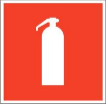 - E 22 Указатель выхода 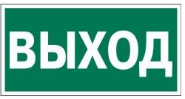 - E 23 Указатель запасного выхода 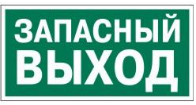 - EC 01 Аптечка первой медицинской помощи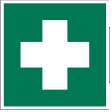 - P 01 Запрещается курить 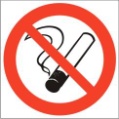 1.11. Общение во время выполнения конкурсного задания:- Общение между участниками запрещено;- Для общения с экспертами участник поднимает руку для привлечения внимания;- Допускается привлечение внимания поднятием руки участником и голосом (в случае необходимости);- Общение между экспертами на площадке проведения чемпионата осуществляется в зоне брифинга или на другой территории площадки проведения чемпионата таким образом, чтобы не оказывать никакого влияния на участников.- Для общения с участником подходят минимум два эксперта;- Эксперт начинает разговор;Эксперты могут использовать звуковые сигналы (звонок, свисток и т.д.)1.12. При несчастном случае пострадавший или очевидец несчастного случая обязан немедленно сообщить о случившемся Экспертам. Действия по инструкции оказывается первая помощь, уведомляются Главный эксперт и Эксперт, вызывается скорая помощь.В помещении (на конкурсной площадке) находится аптечка первой помощи, укомплектованная изделиями медицинского назначения, ее необходимо использовать для оказания первой помощи, самопомощи в случаях получения травмы.В случае возникновения несчастного случая или болезни участника, об этом немедленно уведомляются Главный эксперт и Эксперт. Главный эксперт принимает решение о назначении дополнительного времени для участия. В случае отстранения участника от дальнейшего участия в Чемпионате ввиду болезни или несчастного случая, он получит баллы за любую завершенную работу. Вышеуказанные случаи подлежат обязательной регистрации в Форме регистрации несчастных случаев и в Форме регистрации перерывов в работе.1.13. Несоблюдение участником норм и правил ОТ и ТБ ведет к потере баллов. Постоянное нарушение норм безопасности может привести к временному или перманентному отстранению.2.Требования охраны труда перед началом работы Перед началом работы участники должны выполнить следующее:2.1. Должны ознакомиться с инструкцией по технике безопасности, с планами эвакуации при возникновении пожара, местами расположения санитарно-бытовых помещений, медицинскими кабинетами, питьевой воды, подготовить рабочее место в соответствии с конкурсным заданием.Проверить специальную одежду, обувь и необходимые для выполнения работы средства индивидуальной защиты (СИЗ). При обнаружении неисправности или повреждения СИЗ (пользоваться ими запрещено) заменить на исправные.Одеть спец. одежду, обувь и необходимые средства защиты для выполнения подготовки рабочих мест, инструмента и оборудования.По окончании ознакомительного периода, участники подтверждают свое ознакомление со всеми процессами, подписав лист прохождения инструктажа по работе на оборудовании по форме, определенной Оргкомитетом. 2.2. Подготовить рабочее место:- Проверить комплектность и исправность средств индивидуальной защиты.- Осмотреть место предстоящих работ, убрать посторонние предметы.- Инструмент и детали расположить так, чтобы избежать лишних движений и обеспечить безопасность работы. - Убедиться в достаточной освещенности рабочего места- Получить задание, проверить инструмент.2.3. Подготовить инструмент и оборудование, разрешенное к самостоятельной работе:Таблица 5 Правила подготовки ручного инструментаИнструмент и оборудование, не разрешенное к самостоятельному использованию, к выполнению конкурсных заданий подготавливает уполномоченный Эксперт, участники могут принимать посильное участие в подготовке под непосредственным руководством и в присутствии Эксперта.2.4. В день проведения конкурса, изучить содержание и порядок проведения модулей конкурсного задания, а также безопасные приемы их выполнения. Проверить пригодность инструмента и оборудования визуальным осмотром.Таблица 6 Требования безопасности и правила эксплуатации при работе ручным инструментомТаблица 7 Требования безопасности при работе оборудованием и приспособлениямиПривести в порядок рабочую специальную одежду и обувь: застегнуть обшлага рукавов, заправить одежду и застегнуть ее на все пуговицы, надеть головной убор, подготовить рукавицы (перчатки) и защитные очки.2.5. Ежедневно, перед началом выполнения конкурсного задания, в процессе подготовки рабочего места:- осмотреть и привести в порядок рабочее место, средства индивидуальной защиты;- убедиться в достаточности освещенности;- проверить (визуально) правильность подключения инструмента и оборудования в электросеть;- проверить правильность установки стола, стула, положения оборудования и инструмента, при необходимости, обратиться к эксперту для устранения неисправностей в целях исключения неудобных поз и длительных напряжений тела.2.6. Подготовить необходимые для работы материалы, приспособления, и разложить их на свои места, убрать с рабочего стола все лишнее.2.7. Участнику запрещается приступать к выполнению конкурсного задания при обнаружении неисправности инструмента или оборудования. О замеченных недостатках и неисправностях немедленно сообщить Эксперту и до устранения неполадок к конкурсному заданию не приступать.3.Требования охраны труда во время работы 3.1. При выполнении конкурсных заданий участнику необходимо соблюдать требования безопасности при использовании инструмента и оборудования:3.2. При выполнении конкурсных заданий и уборке рабочих мест:- необходимо быть внимательным, не отвлекаться посторонними разговорами и делами, не отвлекать других участников;- соблюдать настоящую инструкцию;- соблюдать правила эксплуатации оборудования, механизмов и инструментов, не подвергать их механическим ударам, не допускать падений;- поддерживать порядок и чистоту на рабочем месте;- рабочий инструмент располагать таким образом, чтобы исключалась возможность его скатывания и падения;- выполнять конкурсные задания только исправным инструментом;3.3. При неисправности инструмента и оборудования – прекратить выполнение конкурсного задания и сообщить об этом Эксперту, а в его отсутствие заместителю главного Эксперта.4. Требования охраны труда в аварийных ситуациях 4.1. При обнаружении неисправности в работе электрических устройств, находящихся под напряжением (повышенном их нагреве, появления искрения, запаха гари, задымления и т.д.), а также почувствовав во время работы на оборудовании или при использовании электроинструмента, хотя бы слабое действие электрического тока, немедленно отключить его от сети, и сообщить о случившемся Экспертам4.2. В случае заболевания, возникновения плохого самочувствия участник должен сообщить о своем состоянии эксперту и обратиться за медицинской помощью.4.3. При поражении участника электрическим током немедленно отключить электросеть, оказать первую помощь (самопомощь) пострадавшему, сообщить Эксперту, и обратиться за медицинской помощью4.4. При несчастном случае или внезапном заболевании необходимо в первую очередь отключить питание электрооборудования, сообщить о случившемся Экспертам, которые должны принять мероприятия по оказанию первой помощи пострадавшим, вызвать скорую медицинскую помощь, при необходимости отправить пострадавшего в ближайшее лечебное учреждение.4.5. В случае возникновения пожара или при получении сигнала оповещения о пожаре необходимо:— безаварийно прекратить работы;— выключить используемое в работе оборудование;— незамедлительно приступить к эвакуации из здания, покинуть здание;— если требуется сообщить в пожарную часть по телефону 112;4.6. При обнаружении взрывоопасного или подозрительного предмета не подходите близко к нему, предупредите о возможной опасности находящихся поблизости экспертов или обслуживающий персонал.При происшествии взрыва необходимо спокойно уточнить обстановку и действовать по указанию экспертов, при необходимости эвакуации возьмите с собой документы и предметы первой необходимости, при передвижении соблюдайте осторожность, не трогайте поврежденные конструкции, оголившиеся электрические провода. В разрушенном или поврежденном помещении не следует пользоваться открытым огнем (спичками, зажигалками и т.п.).5.Требование охраны труда по окончании работ. После окончания работ каждый участник обязан:5.1. Отключить от электросети оборудование и переносной электроинструмент (если он применялся в работе).5.2. Привести в порядок использованные в работе инструменты и приспособления, убрать их в отведенное место. 5.3. Привести в порядок свое рабочее место. 5.4. Снять специальную одежду, привести её в порядок, очистить от пыли и грязи. 5.5. Тщательно вымыть руки с мылом.5.6. Сообщить эксперту обо всех неполадках и неисправностях, оборудования, приспособлений и инструментов, замеченных во время выполнения конкурсных заданий, а также других факторах, влияющих на безопасность выполнения конкурсного задания.ИНСТРУКЦИЯ ПО ОХРАНЕ ТРУДА ДЛЯ ЭКСПЕРТОВ1.Общие требования охраны труда1.1. К работе в качестве эксперта Компетенции «Монтаж и эксплуатация газового оборудования» допускаются Эксперты, имеющие образование, соответствующее компетенции, и не имеющие противопоказаний по состоянию здоровья.1.2. Эксперт с особыми полномочиями, на которого возложена обязанность за проведение инструктажа по охране труда, должен иметь действующие удостоверение «О проверке знаний требований охраны труда».1.3. В процессе контроля выполнения конкурсных заданий и нахождения на территории и в помещениях (конкурсной площадки) Эксперт обязан четко соблюдать:- инструкции по охране труда и технике безопасности; - правила пожарной безопасности, знать места расположения первичных средств пожаротушения и планов эвакуации.- расписание и график проведения конкурсного задания, установленные режимы труда и отдыха.1.4. При наблюдении за выполнением конкурсного задания участниками на Эксперта могут воздействовать следующие вредные и (или) опасные производственные факторы:Физические:- режущие и колющие предметы;- подвижные части механизмов (крутящие моменты, поступательные)- усталость- повышенная температура поверхности оборудования и заготовок- локальная вибрацияХимические:- выделение вредных газов и паров - применение флюсов- применение обезжиривающих средств (ацетон, растворитель и т.д.)Психологические:- чрезмерное напряжение внимания, усиленная нагрузка на зрение- повышенный уровень шума- отвлечение внимания на средства массовой информации- отвлечение внимания на других участников и экспертов.- ответственность за свою работу.1.5. Применяемые во время работы средства индивидуальной защиты:- куртка;- перчатки;-комбинезоном; - брюки;- перчатками;- спец. обувью с закрытым носом с использованием металлической или полимерной вставкой; (спец обувь с металлическим подноском)- беруши или антифоны (по желанию)- наколенники (по желанию)1.6. Знаки безопасности, используемые на рабочих местах участников, для обозначения присутствующих опасностей:- поднятие руки участником;- поднятие руки участником и голосом;- подходят минимум два эксперта обращение внимания;- звуковым сигналом (звонок, свисток и т.д.)1.7. При несчастном случае пострадавший или очевидец несчастного случая обязан немедленно сообщить о случившемся Главному Эксперту. В помещении Экспертов Компетенции «Монтаж и эксплуатация газового оборудования» находится аптечка первой помощи, укомплектованная изделиями медицинского назначения, ее необходимо использовать для оказания первой помощи, самопомощи в случаях получения травмы.В случае возникновения несчастного случая или болезни Эксперта, об этом немедленно уведомляется Главный эксперт. 1.8. Эксперты, допустившие невыполнение или нарушение инструкции по охране труда, привлекаются к ответственности в соответствии согласно действующему законодательству.2.Требования охраны труда перед началом работыПеред началом работы Эксперты должны выполнить следующее:2.1. Эксперт с особыми полномочиями, ответственный за охрану труда, обязан провести подробный инструктаж по «Программе инструктажа по охране труда и технике безопасности». Ознакомить экспертов и участников с инструкцией по технике безопасности, с планами эвакуации при возникновении пожара, с местами расположения санитарно-бытовых помещений, медицинскими кабинетами, питьевой воды, проконтролировать подготовку рабочих мест участников в соответствии с техническим описанием компетенции.Проверить специальную одежду, обувь и др. средства индивидуальной защиты. Одеть необходимые средства защиты для выполнения подготовки и контроля подготовки участниками рабочих мест, инструмента и оборудования.2.2. Ежедневно, перед началом выполнения конкурсного задания участниками конкурса, Эксперт с особыми полномочиями проводит инструктаж по охране труда, Эксперты контролируют процесс подготовки рабочего места участниками, и, при необходимости, принимают участие в подготовке рабочих мест участников.2.3. Ежедневно, перед началом работ на конкурсной площадке и в помещении экспертов необходимо:- осмотреть рабочие места экспертов и участников;-привести в порядок рабочее место эксперта;-проверить правильность подключения оборудования в электросеть;- одеть необходимые средства индивидуальной защиты;- осмотреть инструмент и оборудование участников в возрасте до 18 лет, участники старше 18 лет осматривают самостоятельно инструмент и оборудование.2.4. Подготовить необходимые для работы материалы, приспособления, и разложить их на свои места, убрать с рабочего стола все лишнее.2.5. Эксперту запрещается приступать к работе при обнаружении неисправности оборудования. О замеченных недостатках и неисправностях немедленно сообщить Техническому Эксперту и до устранения неполадок к работе не приступать.3.Требования охраны труда во время работы3.1. При выполнении оценки конкурсного задания эксперты используют инструменты из тулбокса и обязаны соблюдать правила техники безопасности при эксплуатации инструмента.Эксперты обязаны находиться на рабочей площадке в специальной одежде и обуви.При выполнении работ по оценке конкурсных заданий на персональном компьютере и другой оргтехнике, значения визуальных параметров должны находиться в пределах оптимального диапазона.3.2. Изображение на экранах видеомониторов должно быть стабильным, ясным и предельно четким, не иметь мерцаний символов и фона, на экранах не должно быть бликов и отражений светильников, окон и окружающих предметов.3.3. Суммарное время непосредственной работы с персональным компьютером и другой оргтехникой в течение конкурсного дня должно быть не более 6 часов.Продолжительность непрерывной работы с персональным компьютером и другой оргтехникой без регламентированного перерыва не должна превышать 2-х часов. Через каждый час работы следует делать регламентированный перерыв продолжительностью 15 мин.3.4. Во избежание поражения током запрещается:- прикасаться к задней панели персонального компьютера и другой оргтехники, монитора при включенном питании;- допускать попадания влаги на поверхность монитора, рабочую поверхность клавиатуры, дисководов, принтеров и других устройств;- производить самостоятельно вскрытие и ремонт оборудования;- переключать разъемы интерфейсных кабелей периферийных устройств при включенном питании;- загромождать верхние панели устройств бумагами и посторонними предметами;- допускать попадание влаги на поверхность системного блока (процессора), монитора, рабочую поверхность клавиатуры, дисководов, принтеров и др. устройств;3.5. При выполнении модулей конкурсного задания участниками, Эксперту необходимо быть внимательным, не отвлекаться посторонними разговорами и делами без необходимости, не отвлекать других Экспертов и участников.3.6. Эксперту во время работы с оргтехникой:- обращать внимание на символы, высвечивающиеся на панели оборудования, не игнорировать их;- не снимать крышки и панели, жестко закрепленные на устройстве. В некоторых компонентах устройств используется высокое напряжение или лазерное излучение, что может привести к поражению электрическим током или вызвать слепоту;- не производить включение/выключение аппаратов мокрыми руками;- не ставить на устройство емкости с водой, не класть металлические предметы;- не эксплуатировать аппарат, если он перегрелся, стал дымиться, появился посторонний запах или звук;- не эксплуатировать аппарат, если его уронили или корпус был поврежден;- вынимать застрявшие листы можно только после отключения устройства из сети;-запрещается перемещать аппараты включенными в сеть;- все работы по замене картриджей, бумаги можно производить только после отключения аппарата от сети;- запрещается работать на аппарате с треснувшим стеклом;- обязательно мыть руки теплой водой с мылом после каждой чистки картриджей, узлов и т.д.;3.7. Включение и выключение персонального компьютера и оргтехники должно проводиться в соответствии с требованиями инструкции по эксплуатации.3.8. Запрещается:- устанавливать неизвестные системы и самостоятельно проводить переформатирование диска;- иметь при себе любые средства связи;- пользоваться любой документацией, кроме предусмотренной конкурсным заданием.3.9. При неисправности оборудования – прекратить работу и сообщить об этом Техническому эксперту, а в его отсутствие заместителю главного Эксперта.3.10. При наблюдении за выполнением конкурсного задания участниками Эксперту:- надеть необходимые средства индивидуальной защиты;- передвигаться по конкурсной площадке не спеша, не делая резких движений, смотря под ноги, по предусмотренным проходам, огороженными сигнальной лентой или другими визуальными барьерами4. Требования охраны труда в аварийных ситуациях4.1. При обнаружении неисправности в работе электрических устройств, находящихся под напряжением (повышенном их нагреве, появления искрения, запаха гари, задымления и т.д.), Эксперту следует немедленно отключить источник электропитания и принять меры к устранению неисправностей, а также сообщить о случившемся Техническому Эксперту. Работу продолжать только после устранения возникшей неисправности.4.2. В случае возникновения зрительного дискомфорта и других неблагоприятных субъективных ощущений, следует ограничить время работы с персональным компьютером и другой оргтехникой, провести коррекцию длительности перерывов для отдыха или провести смену деятельности на другую, не связанную с использованием персонального компьютера и другой оргтехники.4.3. При поражении электрическим током немедленно отключить электросеть, оказать первую помощь (самопомощь) пострадавшему, сообщить Главному Эксперту, при необходимости обратиться к врачу.4.4. При несчастном случае или внезапном заболевании необходимо в первую очередь отключить питание электрооборудования, сообщить о случившемся Главному Эксперту. 4.5. При возникновении пожара необходимо немедленно оповестить технического эксперта. При последующем развитии событий следует руководствоваться указаниями Главного эксперта или должностного лица, заменяющего его. Приложить усилия для исключения состояния страха и паники.При обнаружении очага возгорания на конкурсной площадке необходимо любым возможным способом постараться загасить пламя в "зародыше" с обязательным соблюдением мер личной безопасности.При возгорании одежды попытаться сбросить ее. Если это сделать не удается, упасть на пол и, перекатываясь, сбить пламя; необходимо накрыть горящую одежду куском плотной ткани, облиться водой, запрещается бежать – бег только усилит интенсивность горения.В загоревшемся помещении не следует дожидаться, пока приблизится пламя. Основная опасность пожара для человека – дым. При наступлении признаков удушья лечь на пол и как можно быстрее ползти в сторону эвакуационного выхода.4.6. При обнаружении взрывоопасного или подозрительного предмета не подходить близко к нему, предупредить о возможной опасности находящихся поблизости ответственных лиц.При происшествии взрыва необходимо спокойно уточнить обстановку и действовать по указанию должностных лиц, при необходимости эвакуации, эвакуировать участников и других экспертов и конкурсной площадки, взять те с собой документы и предметы первой необходимости, при передвижении соблюдать осторожность, не трогать поврежденные конструкции, оголившиеся электрические провода. В разрушенном или поврежденном помещении не следует пользоваться открытым огнем (спичками, зажигалками и т.п.).5.Требование охраны труда по окончании работПосле окончания конкурсного дня Эксперт обязан:5.1. Отключить электрические приборы, оборудование, инструмент и устройства от источника питания.5.2. Привести в порядок рабочее место Эксперта и проверить рабочие места участников. 5.3. Сообщить Техническому эксперту о выявленных во время выполнения конкурсных заданий неполадках и неисправностях оборудования, и других факторах, влияющих на безопасность труда.Разработано экспертным сообществом компетенции «Монтаж и эксплуатация газового оборудования»2023 годУТВЕРЖДЕНОМенеджер компетенции «Монтаж и эксплуатация газового оборудования»_____________________ ФИО                                       «_____» __________ 2023 годУровни звука LА и эквивалентные Уровни звука LА экв., дБАВозраст (года )Возраст (года )14-16 лет16-18 лет75 дБА3,5 часа5 часов80 дБА3 часа4 часаХарактер работы, показатели тяжести трудаПредельно допустимая масса груза в кгПредельно допустимая масса груза в кгПредельно допустимая масса груза в кгПредельно допустимая масса груза в кгПредельно допустимая масса груза в кгПредельно допустимая масса груза в кгПредельно допустимая масса груза в кгПредельно допустимая масса груза в кгХарактер работы, показатели тяжести трудаЮношиЮношиЮношиЮношиДевушкиДевушкиДевушкиДевушкиХарактер работы, показатели тяжести труда14 лет15 лет16 лет17 лет14 лет15 лет16 лет17 летПодъем и перемещение вручную груза постоянно в течение рабочей смены33442233Подъем и перемещение груза вручную в течение не более 1/3 рабочей смены:- постоянно (более 2 раз в час)6711133456- при чередовании с другой работой (до 2 раз в час)121520244578Суммарная масса груза, перемещаемого в течение смены:4002005002501000500150070018090200100400200500250- подъем с рабочей поверхности4002005002501000500150070018090200100400200500250- подъем с пола4002005002501000500150070018090200100400200500250Наименование инструмента и оборудованияНаименование инструмента и оборудованияИспользует самостоятельноИспользует под наблюдением эксперта или назначенного ответственного лица Ключи (разводные, рожковые, газовые, ступенчатые.) сантехнические клещи. Импульсные (шестиграники.)Сварочное оборудованиеПружины металлополимерных трубТрубогибы (для меди, нерж. сталей, металлополимерных труб.)Режущий инструмент (нож, труборез по меди, по стали. Ножницы для металлополимерных труб, ножовки по металлу)КомпрессорИзмерительный инструмент (рулетки, метр складной, угольник, уровень.)Электрическое устройство для пайки медных трубВспомогательный инструмент (гратосниматели, фаскосниматели, калибраторы, напильники)Резьбонарезной станокАккумуляторные дрели, шуруповертыРучной пресс аксиальный, экспандер.Наименование оборудования и инструментаНаименование оборудования и инструментаИспользует самостоятельноИспользует под наблюдением эксперта или назначенного ответственного лицаКомпрессорСварочное оборудованиеГазовое оборудование (горелки)Резьбонарезной станокАккумуляторная дрель (шуруповёрт)Трубогибы различного типа. Пружины Ключи (разводные, рожковые, газовые, ступенчатые.) сантехнические клещи. Импульсные (шестиграники)Режущий инструмент (нож, труборез по меди, по стали. Ножницы для металлополимерных труб, ножовки по металлу) и т.п.Измерительный инструмент (рулетки, метр складной, угольник, уровень.) и т.п.Вспомогательный инструмент (гратосниматели, фаскосниматели, калибраторы, напильники) и т.п.Ручной пресс аксиальный, экспандер.Наименование инструмента или оборудованияПравила подготовки к выполнению конкурсного заданияКлючи: рожковые; разводные; ступенчатые; Газовые и т.д.Выкладываются на верстак на вытянутую руку или в рабочей зоне с условием что, не будут мешать другому процессу и передвижению на рабочем месте. Проверяется наличие трещин, сколов, заусенцев. Губки рожковых ключей должны быть параллельные и не сточенные. Раздвижные ключи не должны быть ослаблены в подвижных частях.Ключи и вспомогательные инструменты, которые нужны для следующих модулей Раскладываются на верстак или в ящик для инструмента (разноске) и достаются по мере надобности в трудовом процессе.Аккумуляторная дрель (шуруповёрт)Проверяется корпус дрели, зарядного устройства, кабеля, на наличие трещин или видимых повреждений. Прокручивается на холостом ходу на выявление искрения и вибрации в крутящем моментеСварочное оборудованиеДля стыковой сварки: освободить рабочее место от лишних и легковоспламеняющихся материалов. Проверить состояние покрытия на нагревательном элементе, изоляцию проводов, наличие заземления корпуса сварочного аппарата, плотность соединения контактов проводов, проверить работу терморегулятора на отключение, при достижении заданной температуры, работу раздвижной станины (сближение-удаление), прочность захвата трубы зажимными струбцинами, работу приспособления для торцовки концов труб, наличие и исправность вспомогательного инструмента. Для терморезисторной сварки: проверить состояние изоляции проводов, наличие заземления корпуса сварочного аппарата, работу считывающего устройства, состояние переходных наконечников (для разных видов фитингов), состояние лезвия на цикле, наличие вспомогательного инструмента и обезжиривающего материала.Газовые горелкиПроизвести подготовку рабочего места для выполнения огнеопасных работ (устранить легковоспламеняющиеся предметы из зоны проведения работ, наличие и доступность огнетушителя), визуальный осмотр на наличие внешних дефектов, проверить герметичность соединения горелки и газового баллона, работоспособность горелки, произвести настройку горелки.Ручной инструментТБ и правила эксплуатацииНабор шестигранников со скругленной головкой в основании длинной части (1,5-10 мм)1. Шестигранники должны иметь маркировку и соответствовать размерам отверстий. 2. Рабочие грани не должны иметь сбитых сколов и заусенцев. 3. В целях предотвращения срывов в процессе его эксплуатации, шестигранник должен быть очищен от загрязнений.4. При эксплуатации ключей не допускается пользоваться дополнительными рычагами для увеличения усилия затяжки.Набор отверток PH1, PH2, PZ1, PZ2, шлицевые1. Не наваливайтесь на отвертку весом тела и не давите на отвертку с силой большей, чем необходимо для сохранения постоянного контакта с винтом. Правильно направленный и установленный винт при повороте сам встанет в правильное положение в резьбе. Удерживайте стержень отвертки прямо напротив заворачиваемого винта.2. У отверток лезвие должно входить без зазора в прорезь головки винта3. Во избежание соскакивания отвертки с винта при его вывертывании длина лезвия лопатки должна быть равна диаметру головки болта.4. Пластмассовые ручки как на поверхности, так и в середине не должны иметь расслоений, раковин, трещин, сколов.5. Отвертки должны быть с неискривленными стержнями, так как возможно соскальзывание лезвия с головки винта или шурупа, что может привести к травмированию рук.Ножовка по металлу1. Выбирайте Подходящее полотно в соответствии в разрезаемым материалом. 2. Крепите полотно с зубьями, обращенными вперед. 3. Содержите полотно натянутым, а раму правильно отрегулированной. 4. Пользуйтесь сильными равномерными движениями, направленными от себя. При каждом режущем проходе используйте всю длину полотна ножовки. 5. Нанесите легкое машинное масло на полотно ножовки, чтобы предохранить его от перегрева и поломки. 6. Пилите твердые материалы медленнее, чем мягкие материалы. 7. Прижимайте тонкие плоские заготовки, которые нужно распилить.Клещи переставные-гаечный ключ, хромированные1. Клещи должны соответствовать размерам отверстий. 2. Рабочие грани не должны иметь сбитых сколов и заусенцев. 3. В целях предотвращения срывов в процессе его эксплуатации, клещи должны быть очищены с внутренней стороны от загрязнений.4. При эксплуатации ключей не допускается пользоваться дополнительными рычагами для увеличения усилия затяжки.5. Правильно направляйте разводные гаечные ключи. Поверните ключ так, чтобы давление приходилось на неподвижную сторону. 6. Тяните гаечный ключ, а не толкайте его.7. Не подкладывайте прокладки в гаечные ключи для обеспечения лучшего совпадения.1. Болторез2. Шпилькорез3. Клещи отрезные для шпилек1. Одевайте во время использования кусачек защитные очки или лицевой щиток, а также защитные рукавицы.2. Предотвратите возможные ранения от отлетающих кусков металла путем оборачивания мешка, тряпки или ветоши вокруг режущих кромок кусачек. Металл после отрезания отлетает. Чем жестче металл, тем дальше он отлетает.3. Не используйте кусачки, которые поломаны, разболтаны или имеют трещины.4. Не превышайте рекомендованные пределы рабочих возможностей инструмента. •5. Не перерезайте под углом. •6.Не раскачивайте кусачки из стороны в сторону при перерезании проволоки. 7. Не рвите и не скручивайте с помощью инструментов во время резания. Держите материал под прямым углом к режущим кромкам губок.Плоскогубцы1. Одевайте защитные очки 2. Перерезайте под прямым углом. Никогда не раскачивайте из стороны в сторону и не изгибайте проволоку вперед и назад на режущих кромках.3. Выбирайте инструменты с достаточным расстоянием между рукоятками, чтобы предотвратить защемление ладони или пальцев.4. Выбирайте плоскогубцы с расстоянием от 6 см до 9 см между рукоятками.5. Тяните плоскогубцы к себе, а не толкайте их.6. Не удлиняйте рукоятки плоскогубцев, чтобы получить более длинный рычаг. Используйте большие плоскогубцы или перерезатель болтов. 7. Не используйте плоскогубцы на гайках и болтах; используйте гаечные ключи.Нож универсальный1. Не работать с ножом в направлении к своему телу;2. Крепко держать рукоятку ножа 3. Следить, чтобы руки и рукоятка ножа были сухими;4. Не оставлять нож в положении режущей кромкой вверх;5. Не оставлять нож вколотым 6. Не пытаться поймать падающий нож;7. Не использовать нож не по назначению;Напильник слесарный плоский1. Рукоятки напильников, шаберов и др., насаживаемые на заостренные хвостовые концы, должны быть снабжены бандажными (стяжными) кольцами. 2. Заготовка должна быть прочно зажата в тисках.3. Нельзя работать напильником с расколотой ручкой. Ручка должна быть хорошо насажена на хвостовик напильника.4. Нельзя касаться ручкой инструмента детали, закрепленной в тисках, так как это нарушает прочность её насадки.5. Нельзя охватывать носок напильника левой рукой.6. Запрещается сдувать стружки, удалять их голыми руками. Гратосниматель универсальный1. Одевайте защитные очки и перчатки2. Нельзя работать гратоснимателем с расколотой ручкой3. Лезвие должно быть четко зафиксировано в основании4. Запрещается сдувать стружки, удалять их голыми рукамиУниверсальный фаскосниматель для медных и стальных труб до 35 mm1. Одевайте защитные очки и перчатки2. Запрещается сдувать стружки, удалять их голыми руками1.Труборез для стальных труб до 2"; 2.Устройства для резки и снятия фаски для полимерных труб Ø 32-110 мм3. Труборез mini до 22 mm для медных труб1.Надежно закреплять заготовки в тисках, если необходимо2. Рекомендуется смазать место реза, чтоб не заклинило режущий диск или нож3. Не работать с режущими колесами трубного резака, которые имеют выщерблины или какие-либо другие повреждения.4. Следить за перпендикулярностью рукоятки оси трубы.5. Внимательно следить за тем, чтобы режущие диски или нож располагались точно, без перекоса, по линии реза.6. Не прикладывать больших усилий при вращении винта рукоятки трубореза для подачи режущих дисков.7. В конце разрезания следить за тем, чтобы отрезанный кусок трубы не упал на ноги.Устройство для обработки края резьбы 3/8-2"1. Выбирайте устройство для обработки края резьбы, имеющий достаточный размер 2. Не используйте устройство для обработки края резьбы, чтобы поворачивать или удерживать трубу. Ни в коем случае не используйте, чтобы гнуть или поднимать трубу. 3. Захватывайте трубу устройством для обработки края резьбы в районе середины губок.1. Универсальный ступенчатый ключ2.Набор комбинированных рожково-накидных шарнирных ключей 8-19 mm1. Ключ должен соответствовать размерам отверстий. 2. Рабочие грани не должны иметь сбитых сколов и заусенцев. 3. В целях предотвращения срывов в процессе его эксплуатации, ключ должен быть очищен от загрязнений.4. При эксплуатации ключей не допускается пользоваться дополнительными рычагами для увеличения усилия затяжки.Защитный рефлектор пламени1. Устанавливается на только сопло - для защита близлежащих горючих материалов2. Запрещается трогать рефлектор пламени голыми руками после использования до момента полного остывания, во избежание ожога.Круглая щетка для медных труб 1. Одевайте защитные очки и перчатки2. Запрещается сдувать стружки, удалять их голыми рукамиПружина для гибки металлополимерной трубы 1. При гибке трубы, пружину выбирать соответствующего диаметра к данной трубе2. Не оттягивать пружину, удлиняя ее изначальный размер3. Не засовывать пальцы рук между спиралями пружины4. Работу выполнять осторожно, чтобы не повредить пальцы рук;1. Трубный зажим2. Струбцина ручная универсальная 123. Ниппельспанер для изготовления сгонов1/2", 3/4"1. Выберите подходящий вид и размер зажима путем сопоставления требований удержания материала для данной работы зажима2. Неиспользуйте любой зажим, который имеет согнутую раму 3. Ни в коем случае не используйте зажим, чтобы гнуть трубу.Приспособление для выпрямления металлополимерной трубы 1. Надежно закрепите приспособление в тисках. 2. Не пробуйте согнуть или править металлические трубы, стержни и прутки. 3. Не давите с избыточной силой на винты зажимных роликов4. Тяните трубу ровно по оси входного отверстияНожницы для резки металлополимерных труб 16-40 mm1. Используйте ножницы только для резки металлополимерных труб. 2. Используйте для резания только давление рук. Никогда не бейте молотком и не используйте ноги, чтобы приложить дополнительное давление к режущим кромкам. 3. Если Вы режете правой рукой, режьте таким образом, чтобы обрезки оставались справа от Вас. 4. Не режьте ножницами листы металла, металлические трубы, металлические пруткиПараллельные тиски 3/8-1.1/2", ширина губок 120 мм1. Надежно закрепите тиски. Вставьте болты во все отверстия в основании тисков. 2. Установите тиски так, чтобы неподвижная щека тисков слегка выступала за линию края верстака. Это даст возможность зажимать в тиски длинные предметы, не упираясь в край верстака.3. Зажимайте заготовку в тисках как можно ближе к щечкам для снижения вибрации.4. Не врезайтесь в щечки тисков. 5. Не давите с избыточной силой на углы щечек тисков. 6. Не пользуйтесь удлинителем рукоятки, чтобы создать дополнительное усилие зажима. 7.Неиспользуйте щечки тисков в качестве наковальни. 8. Не бейте по рукоятке тисков, чтобы создать дополнительное усилие зажима.Молоток слесарный 1. Выбирайте молотки в соответствии с видом предстоящей работы. Неправильное использование может привести к раскалыванию ударной стороны, что, в свою очередь, может стать причиной серьезной травмы. 2. Выбирайте молоток с диаметром ударной поверхности примерно на 2,5 см больше, чем поверхность предмета, по которому наносятся удары.3. Наносите удары молотком прямо, чтобы его ударная сторона была параллельна поверхности, по которой наносятся удары. Всемерно избегайте наносить скользящие удары, а также удары выше и ниже цели4. Не используйте молоток с разболтанной или поврежденной рукояткой. • 5. Не используйте негладкие рукоятки, имеющие трещины, сломы, расщепы, острые края или плохо прикрепленные к головке молотка.6. Не используйте любой молоток, который имеет вмятины, трещины, сколы, выпуклости или повышенный износ. • 7. Не наносите удары боковой стороной молотка.1. Ручное гибочное устройство 2. Трубогиб для металлополимерных труб арбалетного типа 16-26 mm1. Руки, тело и глаза должны быть защищены специальной одеждой и очками.2. Инструмент и труба должны быть надежно закреплены. Должно быть обеспечено достаточное пространство вокруг трубы, т. к. она во время работы двигается.3. Не должно быть наличие сломанных, треснутых, искривленных, поврежденных, неверно расположенных или заедающих деталей или любых других неисправностей, которые могут помешать безопасной и нормальной работе.4. Не должно быть наличие трещин или повреждений на гибочных башмаках и роликовых упорах5. Не бейте по рукоятке трубогиба, чтобы создать дополнительное усилиеРулетка 5 м, 3 м1. Перед началом работы необходимо удостовериться в исправности фиксаторов, тормозных кнопок, скручивающего механизма.2. Проведение измерения:Выдвинуть измерительную ленту на нужное расстояние, зафиксировать с помощью рычага блокировки. Провести измерение согласно шкале градуировки.Отпустить рычаг, и плавно не держа пальцами за края ленты вернуть ее в скрученное состояние1. Угольник металлический 250-400 мм 2. Метр складной деревянный 2м белый 3. Угломер цифровой4. Уровень цифровой 1. Перед началом работы необходимо удостовериться в исправности инструмента.2. При измерении инструмент класть только на ровную устойчивую поверхностьНабор для отбортовки и экспандирования1. Перед началом работы необходимо удостовериться в исправности фиксаторов, ступенек, всего механизма2. Не должно быть наличие сломанных, треснутых, искривленных, поврежденных, неверно расположенных или заедающих деталей или любых других неисправностей, которые могут помешать безопасной и нормальной работе3. Никогда не кладите пальцы, руки или другие объекты между движущимися частями во время работы с инструментами. Подставка двусторонняя складная, 3 ступени или аналог1. Перед началом работы необходимо удостовериться в исправности фиксаторов, ступенек, всего механизма2. Не должно быть наличие сломанных, треснутых, искривленных, поврежденных, неверно расположенных или заедающих деталей или любых других неисправностей, которые могут помешать безопасной и нормальной работе3. Ставить только на ровную устойчивую поверхность4. Не спрыгивать с подставки5. Не сбрасывать предметы с высоты.Набор сверел по металлу (1,5-13) мм1.Обрабатываемые заготовки средних и больших размеров должны быть прочно закреплены в приспособлениях. Категорически запрещается удерживать заготовки руками.2. Категорически запрещается менять и устанавливать сверла в инструмент во вращающемся шпинделе.3. Запрещается сбрасывать стружку руками и сдувать ее.4. На спецодежде не должно быть свисающих концов. Рукава должны быть застегнуты или закатаны выше локтя. Волосы должны быть убраны. под головной убор.5. При сверлении хрупких материалов, когда возможно отлетание стружки, необходимо пользоваться предохранительными очками.Комплект инструмента для аксиальной запрессовки 1. Перед началом работы необходимо удостовериться в исправности фиксаторов, ступенек, всего механизма.2. Не должно быть наличие сломанных, треснутых, искривленных, поврежденных, неверно расположенных или заедающих деталей или любых других неисправностей, которые могут помешать безопасной и нормальной работе.3. Никогда не кладите пальцы, руки или другие объекты между движущимися частями во время работы с инструментами. Наименование инструмента/ оборудованияТребования безопасностиПресс инструмент для радиального обжима фитинговНе допускайте попадания пальцев или других частей тела в рабочую зону цилиндра и пресс-клещей! Перед проведением любых работ на машине обязательно вынуть аккумулятор. Если устройство повреждено настолько сильно, что обнажены электрические детали или узлы привода, то необходимо немедленно прекратить работу, вынуть аккумулятор и обратиться к вашей сервисной службе! В результате профессионально выполненного ремонта может возникнуть значительная опасность для пользователя! Инструмент использовать только с установленными на него пресс· клещами, которые должны быть в технически исправном состоянии! Не работать неисправным инструментом! Обслуживание и ремонт инструмента должны проводиться только в специализированных центрах, авторизованных фирмой Rothenbergeг! Используйте только пресс клещи и системы пресс-фитинга, предназначенные для Вашего инструмента и рекомендованные фирмой Rothenbergeг! Проверяйте после установки пресс клещей надежность их фиксации! При неполадках во время выполнения обжимки отключить кнопкой аварийного выключения! После монтажа фитинга проверяйте надежность соединения труб! Некачественно соединенные трубы необходимо обжать еще раз с использованием нового фитинга! Соблюдайте монтажные инструкции изготовителей фитингов и труб. При запрессовке негерметичных пресс фитингов убедитесь в ом, что влага либо проточная вода не может попасть во внутреннюю часть машины! (Запрещается работать без СИЗ (спецодежда, обувь, перчатки, очки), Постановление Правительства РФ от 15 сентября 2009 г. № 753 “Об утверждении технического регламента о безопасности машин и оборудования”Сварочное оборудованиеЗапрещается: производить подготовку и работу без СИЗ (спецодежда, обувь, перчатки, очки), допускать посторонних лиц, использовать неисправный инструмент, производить ремонт оборудования, оставлять без присмотра, прикасаться к нагревающим элементам, движущимся и вращающимся элементамГазовые горелкиПрисоединение горелки к газовому болону осуществляет эксперт Запрещается ставить горелку с газовым баллоном вертикально, нужно либо на подставку, либо лёжа горелкой на негорючий материал.Запрещается направлять пламя при пайке на горючий материал и допускать его возгорание.Запрещается оставлять горелку с непотушенным пламенем.Запрещается работать без СИЗРезьбонарезной станокПрименение опоры для труб при работе с трубами большой длины и/или большого веса необходимо в обязательном порядке использовать опору для труб. Следует применять трубы только безупречного качества при использовании деформированных труб и труб с неровно отрезанными (скошенными) концами нет возможности для нарезки стандартной резьбы. Защита от перегрузок Встроенная система защиты от перегрузок приводит к автоматическому отключению станка в случае перегрузок или колебаний напряжения питания. Только по истечении одной минуты можно производить повторное включение станка. Специальное высокопроизводительное масло для нарезки резьбы следует пользоваться специальным высокопроизводительным маслом для нарезки резьбы производства фирмы Rothenberger, (не для водопроводов) или 6.5015 (для всех видов трубопроводов, включая трубопроводы для питьевой воды). Предохранительный ножной выключатель Поставляемый вместе со станком предохранительный ножной (педальный) выключатель имеет допуск со знаком «Проверенный на безопасную работу» Спецодежда Необходимо использовать только тесно прилегающую одежду! Перчатки, украшения, наручные часы и прочие предметы следует снять перед включением станка в работу. При наличии длинных волос следует использовать сетку для волос. Инструкции по обслуживанию и монтажу При включенном станке запрещается:наносить паклю, удерживать вращающуюся заготовку рукой и производить прочие аналогичные виды работпроизводить монтаж или демонтаж узлов (фильтров, вентилей, отрезков труб) Ограничение опасной зоны Если опасная зона, связанная с работой станка или с обрабатываемой на нем вращающейся заготовкой, имеет такие размеры, что не может быть обеспечена достаточная обзорность по всей зоне, то следует уменьшить общую длину трубных заготовок или установить защитные кожухи или обеспечить защиту опасной зоны путем размещения ограждений или предупредительных знаков. Защитные устройства следует устанавливать надежно или закреплять. Если для этой цели применяются опоры, они должны быть устойчивыми и регулируемыми по высоте, а их количество должно быть достаточным. Вентиляция. При использовании внутри помещений необходимо позаботиться о достаточной вентиляции. Температура окружающей среды Интервал допустимых температур окружающей среды составляет от 0 до 40 °С.Постановление Правительства РФ от 15 сентября 2009 г. № 753 “Об утверждении технического регламента о безопасности машин и оборудования”Бесщеточный шуруповерт Проверяется корпус дрели, зарядного устройства, кабеля, на наличие трещин или видимых повреждений. Прокручивается на холостом ходу на выявление искрения и вибрации в крутящем моментеИСПОЛЬЗОВАНИЕ АККУМУЛЯТОРНЫХ ИНСТРУМЕНТОВ И ТЕХНИЧЕСКИЙ УХОД a) Заряжайте аккумулятор зарядным устройством марки, указанной производителем. Зарядное устройство, которое подходит к одному типу аккумуляторов, может создать риск возгорания в случае его использования с аккумуляторами другого типа. b) Используйте электроинструменты только с разработанными специально для них аккумуляторами. Использование аккумулятора какой-либо другой марки может привести к возникновению пожара и получению травмы. c) Держите не используемый аккумулятор подальше от металлических предметов, таких как скрепки, монеты, ключи, гвозди, шурупы, и других мелких металлических предметов, которые могут замкнуть контакты аккумулятора. Короткое замыкание контактов аккумулятора может привести к получению ожогов или возникновению пожара. d) В критических ситуациях из аккумулятора может вытечь жидкость (электролит); избегайте контакта с кожей. Если жидкость попала на кожу, смойте её водой.Если жидкость попала в глаза, обращайтесь за медицинской помощью. Жидкость, вытекшая из аккумулятора, может вызвать раздражение или ожоги.Запрещается работать без СИЗ (спецодежда, обувь, перчатки, очки), использовать инструмент не по назначению, работать неисправной аккумуляторной дрелью, имеющей явные трещины, сколы, заусенцы, дотрагиваться до вращающихся деталей.Многофункциональный инструмент (реноватор) 300 Вт При работе с электроинструментами будьте внимательны, следите за тем, что Вы делаете, и руководствуйтесь здравым смыслом. Не используйте электроинструмент, если Вы устали, а также находясь под действием алкоголя или понижающих реакцию лекарственных препаратов и других средств. Малейшая неосторожность при работе с электроинструментами может привести к серьезной травме. b) При работе используйте средства индивидуальной защиты. Всегда надевайте защитные очки. Своевременное использование защитного снаряжения, а именно: пылезащитной маски, ботинок на нескользящей подошве, защитного шлема или противошумовых наушников, значительно снизит риск получения травмы. c) Не допускайте непреднамеренного запуска. Перед тем, как подключить электроинструмент к сети и/ или аккумулятору, поднять или перенести его, убедитесь, что выключатель находится в положении «выключено». Не переносите электроинструмент с нажатой кнопкой выключателя и не подключайте к сетевой розетке электроинструмент, выключатель которого установлен в положение «включено», это может привести к несчастному случаю. d) Перед включением электроинструмента снимите с него все регулировочные или гаечные ключи. Регулировочный или гаечный ключ, оставленный закрепленным на вращающейся части электроинструмента, может стать причиной тяжёлой травмы. e) Работайте в устойчивой позе. Всегда сохраняйте равновесие и устойчивую позу. Это позволит Вам не потерять контроль при работе с электроинструментом в непредвиденной ситуации. f) Одевайтесь соответствующим образом. Во время работы не надевайте свободную одежду или украшения. Следите за тем, чтобы Ваши волосы, одежда или перчатки находились в постоянном отдалении от движущихся частей инструмента. Свободная одежда, украшения или длинные волосы могут попасть в движущиеся части инструмента. g) Если электроинструмент снабжен устройством сбора и удаления пыли, убедитесь, что данное устройство подключено и используется надлежащим образом. Использование устройства пылеудаления значительно снижает риск возникновения несчастного случая, связанного с запыленностью рабочего пространства.Аккумуляторный многофункциональный инструмент 29 принадлежностейЗаряжайте аккумулятор зарядным устройством указанной производителем марки. Зарядное устройство, которое подходит к одному типу аккумуляторов, может создать риск возгорания в случае его использования с аккумуляторами другого типа.  Используйте электроинструменты только с предназначенными для них аккумуляторами. Использование аккумулятора какой-либо другой марки может привести к возникновению пожара и получению травмы. Держите не используемый аккумулятор подальше от металлических предметов, таких как скрепки, монеты, ключи, гвозди, шурупы, и других мелких металлических предметов, которые могут замкнуть контакты аккумулятора. Короткое замыкание контактов аккумулятора может привести к получению ожогов или возникновению пожара. В критических ситуациях из аккумулятора может вытечь жидкость (электролит); избегайте контакта с кожей. Если жидкость попала на кожу, смойте ее водой. Если жидкость попала в глаза, обращайтесь за медицинской помощью. Жидкость, вытекшая из аккумулятора, может вызвать раздражение или ожоги. ТЕХНИЧЕСКОЕ ОБСЛУЖИВАНИЕ Ремонт Вашего электроинструмента должен производиться только квалифицированными специалистами с использованием идентичных запасных частей. Это обеспечит безопасность Вашего электроинструмента в дальнейшей эксплуатацииЗарядное устройство для аккумуляторного инструмента• НЕ ПЫТАЙТЕСЬ заряжать аккумулятор зарядными устройствами/радио марок, не указанных в данном руководстве. Зарядное устройство и аккумулятор специально разработаны для совместного применения. • В случае повреждения электрического кабеля для предотвращения получения травмы он должен быть немедленно заменен производителем, его сервисным агентом или другим квалифицированным специалистом. • Данные зарядные устройства/радио не предусмотрены для зарядки аккумуляторов других марок, кроме DEWALT. Попытка зарядить аккумулятор другой марки может привести к риску возникновения пожара, поражения электрическим током или смерти от электрического тока. • Не подвергайте зарядное устройство/ радио воздействию дождя или снега! • Отключайте зарядное устройство от электросети, вынимая вилку из розетки, а не потянув за кабель! Это снизит риск повреждения электрической вилки и кабеля. • Располагайте кабель таким образом, чтобы на него нельзя было наступить, споткнуться о него, или иным способом повредить или сильно натянуть! • Используйте удлинительный кабель только в случае крайней необходимости! Использование несоответствующего удлинительного кабеля может создать риск возникновения пожара, поражения электрическим током или смерти от электрического тока. • Не кладите на верхнюю часть зарядного устройства/радио какой-либо предмет и не ставьте зарядное устройство/радио на мягкую поверхность, это может блокировать вентиляционные прорези и вызвать чрезмерный внутренний нагрев! Располагайте зарядное устройство/радио вдали от источника тепла. • Не эксплуатируйте зарядное устройство/радио, если его кабель или вилка повреждены – сразу же заменяйте поврежденные детали. • Не эксплуатируйте зарядное устройство/радио, если оно получило повреждение вследствие сильного удара или падения или иного внешнего воздействия! Обращайтесь в авторизованный сервисный центр. • Не разбирайте зарядное устройство/ радио самостоятельно; обращайтесь в авторизованный центр для проведения технического обслуживания или ремонта! Неправильная сборка может привести к риску поражения электрическим током или смерти от электрического тока. • Перед каждой операцией чистки отключайте зарядное устройство от электросети. Это снизит риск поражения электрическим током. Извлечение аккумулятора из зарядного 8 устройства не приводит к снижению этого риска. • НИКОГДА не пытайтесь подключать 2 зарядных устройства одновременно! • Зарядное устройство/радио рассчитано на работу от стандартной бытовой электросети напряжением 230 В Аккумуляторный фонарь 1500 люмен • НЕ пытайтесь заряжать батареи с помощью каких-либо других зарядных устройств, кроме тех, которые указаны в данном руководстве. Зарядное устройство и батарея предназначены для совместного использования. • Эти зарядные устройства не предназначены ни для какого другого использования, помимо зарядки аккумуляторных батарей DEWALT. Использование любых других батарей может привести к возгоранию, поражению электротоком или гибели от электрического шока.• Не подвергайте зарядное устройство воздействию снега или дождя. • При отключении зарядного устройства от сети всегда тяните за штепсельную вилку, а не за шнур. Это поможет избежать повреждения штепсельной вилки и розетки. • Убедитесь в том, что шнур расположен таким образом, чтобы на него не наступили, не споткнулись об него, а также в том, что он не натянут и не может быть поврежден.• Не используйте удлинительный шнур без необходимости. Использование удлинительного шнура неподходящего типа может привести к пожару или поражению электрическим током. • При работе с зарядным устройством на улице, всегда выбирайте сухое место и используйте удлинитель, который подходит для использования на улице. Использование кабеля, предназначенного для применения на открытом воздухе, снижает риск поражения электрическим током. • Не закрывайте вентиляционные отверстия зарядного устройства. Вентиляционные отверстия находятся наверху и по бокам зарядного устройства. Не размещайте зарядное устройство поблизости от источников тепла.• Не используйте зарядное устройство при наличии повреждений шнура или штепсельного разъема. В случае повреждения шнура питания его необходимо немедленно заменить у производителя, в его сервисном центре или с привлечением другого специалиста аналогичной квалификации для предотвращения несчастного случая. • Не используйте зарядное устройство, если его роняли либо если оно подвергалось сильным ударам или было повреждено каким-либо иным образом. Обратитесь в авторизованный сервисный центр. • Не разбирайте зарядное устройство. При необходимости обратитесь в специализированный сервисный центр если нужно провести обслуживание или ремонт инструмента. Неправильная сборка может стать причиной пожара или поражения электрическим током. • Перед чисткой отключите зарядное устройство от сети. В противном случае, это может привести к поражению электрическим током. Извлечение аккумуляторной батареи не приведет к снижению степени этого риска.Аккумуляторная бесщеточная погружная дисковая пила 54 В a) Перед каждым использованием проверяйте, правильно ли закрыт защитный кожух. Не используйте пилу, если защитный кожух не перемещается свободно и мгновенно не закрывает пильный диск. Никогда не зажимайте и не привязывайте защитный кожух к диску. При случайном падении пилы нижний защитный кожух может погнуться. Убедитесь, что кожух перемещается свободно и не прикасается к диску или другим деталям при любых углах и глубине пиления. b) Проверьте функционирование и состояние возвратной пружины защитного кожуха. Если защитный кожух и пружина не работают нормально, перед использованием необходимо выполнить их текущий ремонт. Защитный кожух может перемещаться замедленно из-за повреждения деталей, отложения клейких веществ или скопления мусора. c) Убедитесь в том, что направляющая планка пилы не поднимается во время операций по врезному пилению, когда угол наклона диска не равен 90°. Боковое смещение диска приводит к заклиниванию и повышает риск возникновения обратного удара. d) Всегда следите за тем, чтобы защитный кожух закрывал диск, прежде чем класть пилу на верстак или на пол. Незащищённый диск во время выбега приведет к смещению инструмента назад и разрезанию всех находящихся на траектории его движения предметов. Помните о том, что после отпускания выключателя требуется некоторое время для полной остановки диска.• Надевайте защитные наушники. Воздействие шума может привести к потере слуха. • Надевайте защитную маску или респиратор. Вдыхание производственной пыли может стать причиной затрудненного дыхания и возможной травмы. • Не используйте диски меньшего или большего диаметра, чем рекомендовано. См. скорость вращения дисков в разделе «Технические характеристики». Используйте только диски, указанные в данном руководстве и соответствующие стандарту EN 847-1. • Никогда не используйте абразивные отрезные круги.